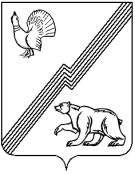 АДМИНИСТРАЦИЯ ГОРОДА ЮГОРСКАХанты-Мансийского автономного округа – Югры ПОСТАНОВЛЕНИЕот  03 августа 2018 года 									          № 2179О внесении измененийв постановление администрациигорода Югорска от 02.02.2011 № 167«Об административной комиссиигорода Югорска»В соответствии с уставом города Югорска, Кодексом Российской Федерации                           об административных правонарушениях, Законом Ханты-Мансийского автономного округа-Югры от 11.06.2010 №102-оз «Об административных правонарушениях»:1. Внести в постановление администрации города Югорска от 02.02.2011 № 167                      «Об административной комиссии города Югорска» (с изменениями от 25.10.2011 № 2326,                  от 31.07.2012 № 1885, от 21.02.2013 № 459, от 21.04.2014 № 1713, от 02.07.2014 № 3040,                      от 30.09.2014 №5065, от 26.10.2015 №  3223, от 19.02.2016 № 394, от 06.06.2016 № 1239,                      от 03.05.2017 № 970, от 21.08.2017 № 2005,  от 15.01.2018 № 110) изменение, изложив приложение 1 в новой редакции (приложение).2. Опубликовать постановление в официальном печатном издании города Югорска                      и разместить на официальном сайте органов местного самоуправления города Югорска.3. Настоящее постановление вступает в силу после его официального опубликования.Глава города Югорска                                                                                                 А.В. БородкинПриложениек постановлениюадминистрации города Югорскаот   03 августа 2018 года   №  2179Приложение 1к постановлениюадминистрации города Югорскаот   02 февраля 2011 года   №  167ПЕРСОНАЛЬНЫЙ СОСТАВадминистративной комиссии города ЮгорскаКрылов Дмитрий Александрович- начальник юридического управления администрации города Югорска, председатель административной комиссииПлотников Дмитрий СергеевичСорокина Олеся Юрьевна- главный специалист юридического управления администрации города Югорска, заместитель председателя административной комиссии - секретарь административной комиссииЧлены административной комиссии:Члены административной комиссии:Наумов Максим Владимирович- старший инспектор по исполнению административного законодательства министерства внутренних дел Российской Федерации по городу Югорску (по согласованию)Федеряева Екатерина Викторовна- заместитель начальника управления – начальник отдела по работе с юридическими лицами управления архитектуры и градостроительства департамента муниципальной собственности и градостроительства администрации города ЮгорскаПопова Татьяна Викторовна - заместитель начальника отдела реформирования ЖКХ департамента жилищно-коммунального                        и строительного комплекса администрации города ЮгорскаЗагидулин Виталий Валерьевич- инженер отдела инженерно-технических средств охраны службы корпоративной защиты общества с ограниченной ответственностью «Газпром трансгаз Югорск», руководитель региональной общественной организации ХМАО – Югры «Мотоклуб «Комсомольцы» (по согласованию)Хорошавина Галина Петровна- председатель товарищества собственников жилья «Пионер» (по согласованию)Ласовский Игорь Леонидович- председатель Совета ветеранов ОМВД                                 по г. Югорску (по согласованию)Байрамгулов Алик Раильевич- эксперт управления внутренней политики                           и общественных связей администрации города ЮгорскаНовосёлова Светлана Валерьевна- директор ООО «Югорский гарант»